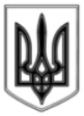 УКРАЇНАЛИСИЧАНСЬКА МІСЬКА ВІЙСЬКОВО-ЦИВІЛЬНА АДМІНІСТРАЦІЯ СЄВЄРОДОНЕЦЬКОГО РАЙОНУ ЛУГАНСЬКОЇ ОБЛАСТІРОЗПОРЯДЖЕННЯКЕРІВНИКА ЛИСИЧАНСЬКОЇ МІСЬКОЇВІЙСЬКОВО-ЦИВІЛЬНОЇ АДМІНІСТРАЦІЇ03.09.2021                        м. Лисичанськ                                  №986Про оголошення конкурсу на заміщення вакантної посади директора Лисичанського територіального центру соціального обслуговування (надання соціальних послуг)Відповідно до частини другої статті 13 Закону України «Про соціальні послуги», Положення про конкурсну комісію, умови та порядок проведення конкурсу на зайняття посади керівника надавача соціальних послуг державного/комунального сектору, затвердженого постановою Кабінету Міністрів України від 03.03.2020 № 200 (далі – Положення), на виконання делегованих повноважень, передбачених підпунктом 2-1  пункту "б" частини першої статті 34 Закону України «Про місцеве самоврядування в Україні», керуючись частиною другою статті 4, підпунктом 8 частини третьої статті 6 Закону України «Про військово-цивільні адміністрації» зобов’язую:Оголосити конкурс на заміщення вакантної посади директора Лисичанського територіального центру соціального обслуговування (надання соціальних послуг).Управлінню соціального захисту населення (Олена БЄЛАН):оприлюднити на офіційному сайті Лисичанської міської військово-цивільної адміністрації оголошення про проведення конкурсу;скласти, затвердити і розмістити на офіційному сайті Лисичанської міської військово-цивільної адміністрації перелік запитань для перевірки на знання норм законодавства України у сфері надання соціальних послуг; одночасно з оприлюдненням даного розпорядження розмістити на офіційному сайті Лисичанської міської військово-цивільної адміністрації оголошення про початок формування конкурсної комісії;не пізніше ніж через 15 календарних днів після оприлюднення даного розпорядження підготувати проєкт розпорядження про персональний склад конкурсної комісії;організувати прийняття документів від осіб, які виявили бажання взяти участь у конкурсі;вжити заходи для забезпечення відкритості конкурсу відповідно до вимог Положення;оприлюднити результати засідань конкурсної комісії та результати конкурсу на офіційному сайті Лисичанської міської військово-цивільної адміністрації;забезпечити зберігання відеозапису конкурсного відбору.  Дане розпорядження підлягає оприлюдненню.Контроль за виконанням розпорядження покласти на заступника керівника Лисичанської міської військово-цивільної адміністрації Євгена НАЮКА. Керівник Лисичанської міськоївійськово-цивільної адміністрації                                      Олександр ЗАЇКА